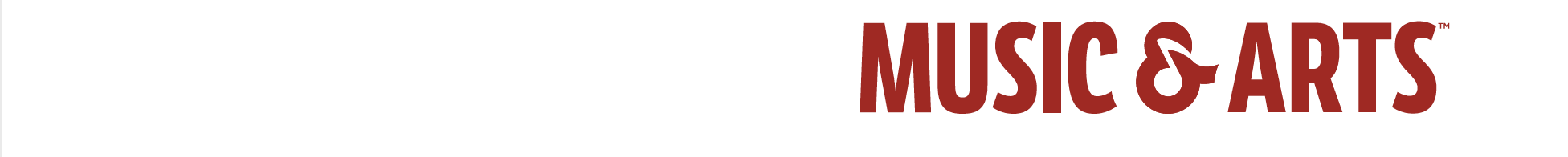 Music & Arts Expands in Texas with New Musical Instrument & Lessons Retail Location in RockwallServing the thriving band and orchestra market in Rockwall County, including the Rockwall Independent School District (ISD), this new location is situated at 919 I-30 Suite 125, Rockwall Crossing, Rockwall, TX 75087Frederick, MD, June 2, 2022: Music & Arts, one of the nation’s largest musical instrument retailers and lesson providers, announces the recent opening of a brand-new store location in Rockwall, Texas. Primarily serving the band and orchestra community in the region, including the Rockwall Independent School District (ISD), the facility is located at 919 I-30 Suite 125, Rockwall Crossing, Rockwall, TX 75087. In addition to its extensive inventory, which includes a full range of band and orchestra instruments, guitars and keyboards, accessories and more, the Rockwall store offers premium instrument rental, lesson and repair services. The new store’s leadership team includes retail manager Kevin Jordan, alongside Senior Sales Associates Jason Comeau and Laurel Carr. In 2021, Rockwall, Texas, was singled out by the NAMM organization as one of the Best Communities for Music Education in a nationwide survey, and the results speak for themselves: thriving band and orchestra programs, lots of students participating in musical extra-curriculars and private lessons, robust instrument rentals and sales, and countless young musicians growing into lifelong players. Rockwall ISD Director of Fine Arts Ben Sumrak maintains a personal relationship with the educators and students in the district, and these programs thrive because of the dedication of administrators like him. Demand exists for a new specialized band & orchestra retailer in this community, and Music & Arts looks forward to being embraced by the players, parents and educators of Rockwall.Jeff Gottlieb, Music & Arts President, stated, “We are very excited to add our 14th store in the Dallas/Ft. Worth area. There has been tremendous desire for a Rockwall Music & Arts store for a number of years, and we are so thrilled to see this vision realized. We have a massive advocate and partner in the Rockwall Independent School District, and we look forward to serving the needs of educators, parents and of course the young musicians learning their craft with this new B&O destination.”Scott Lang, Music & Arts Director of Advocacy, comments, “Texas is one of the most thriving centers of band and orchestra culture in the U.S., and the community of Rockwall is a great example of that. We look forward to contributing to these programs and helping these students and educators get what they need.” More about these services:Lessons:With a community of nearly 2,000 university-trained, background-checked lesson instructors nationwide, students can find a teacher that suits their unique musical interests and availability.  Lessons are available for every type of instrument, with location-specific instructor profiles online to aid in the selection process. Whether studying in person at a Music & Arts location or online using secure, private lesson links, student safety is a top priority that ensures they'll make progress and have fun in the process.  Rentals:Music & Arts offers convenient, flexible rental plans for students of all ages. For each music program, Music & Arts professionals work closely with local educators to create a plan that offers students the right instruments and classroom materials. Free exchanges, returns, and the option to purchase are available at any time, making the rental plan a commitment-free solution. Repairs:Music & Arts repair technicians are well-trained professionals who deliver work that is affordable, timely, and unconditionally guaranteed. Whether it's repairing a violin bow, overhauling a flute, repadding a saxophone, soldering a brass instrument or reconditioning an entire tuba, Music & Arts repair technicians can handle any kind of instrument repair or restoration you need.To learn more about Music & Arts, visit MusicArts.com, and for more on this particular location, click here.###Photo file 1: MusicAndArts_RockwallTX_Photo1.JPGPhoto caption 1: Showroom of the new Music & Arts location in Rockwall, TX, showing woodwind accessories, percussion accessories, guitars and more. Photo file 2: MusicAndArts_RockwallTX_Photo2.JPGPhoto caption 2: Showroom of the new Music & Arts location in Rockwall, TX, showing woodwind instruments.Photo file 3: MusicAndArts_RockwallTX_Photo3.JPGPhoto caption 3: Showroom of the new Music & Arts location in Rockwall, TX, showing guitars and amplifiers.Photo file 4: MusicArtsLogo.JPGPhoto caption 4: Music & Arts logoAbout Music & Arts: Celebrating its 70th anniversary this year, Music & Arts is one of the nation’s largest band & orchestra instrument retailers and lessons providers, and is part of the Guitar Center family of brands. Based in Frederick, MD, the company supports the needs of educators, musicians, and parents with more than 240 store locations specializing in instrument sales and rentals, lessons for musicians of all levels, and a nationwide repair network.. More than 200 Music & Arts educational representatives provide personalized service to the music educators in their communities, supporting them and their students with in-school service calls, rentals and repairs. Through offering its services, Music & Arts spreads the power of the band & orchestra experience to transform lives, enrich communities and stir the soul.FOR MORE INFORMATION PLEASE CONTACT:Erin Gang | Music & Arts – Marketing Director | 240.215.7491 | erin.gang@musicarts.com  Robert Clyne | Clyne Media | 615.300.4666 | robert@clynemedia.com     